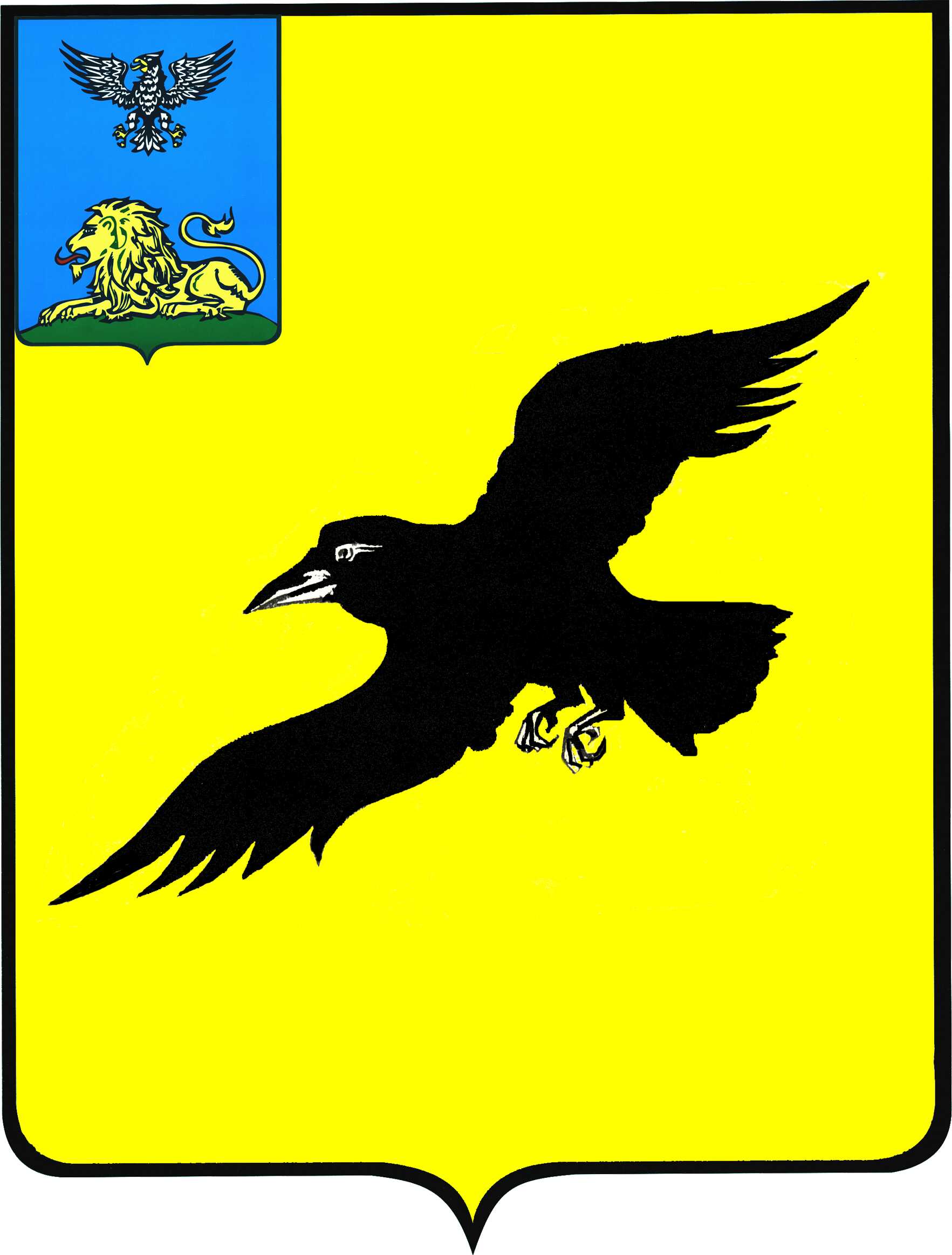 Б е л г о р о д с к а я   о б л а с т ьАДМИНИСТРАЦИЯ ГРАЙВОРОНСКОГО ГОРОДСКОГО ОКРУГАПОСТАНОВЛЕНИЕГрайворон«_24_ »  __сентября__ 2021_ г.								№ _531_В соответствии с частями 2.1 и 4 статьи 37, частью 7 статьи 79 Федерального закона от 29 декабря 2012 года №273-ФЗ «Об образовании 
в Российской Федерации», руководствуясь статьей 16 Федерального закона 
от 06 октября 2003 года №131-ФЗ «Об общих принципах организации местного самоуправления в Российской Федерации», постановлением Главного государственного санитарного врача Российской Федерации от 27 октября 
2020 года №32 «Об утверждении санитарно-эпидемиологических правил 
и норм СанПиН 2.3/2.4.3590-20 «Санитарно-эпидемиологические требования 
к организации общественного питания населения», законом Белгородской области от 31 октября 2014 года №314 «Об образовании в Белгородской области», в целях обеспечения питанием обучающихся образовательных учреждений за счет бюджетных ассигнований местного бюджета Грайворонского городского округа постановляю:Утвердить Положение о случаях и порядке обеспечения питанием обучающихся образовательных учреждений за счет бюджетных ассигнований местного бюджета Грайворонского городского округа (прилагается). Комитету финансов и налоговой политики администрации Грайворонского городского округа (Ягич И.Н.) обеспечить своевременное финансирование питания обучающихся образовательных учреждений за счет бюджетных ассигнований местного бюджета Грайворонского городского округа в пределах сумм, утвержденных бюджетом на эти цели. Управлению образования администрации Грайворонского городского округа (Безгодько В.А.) довести до сведения руководителей образовательных учреждений настоящее постановление для принятия его к руководству 
и исполнения.Признать утратившими силу постановление администрации Грайворонского городского округа от 01 июля 2019 года №364 
«Об утверждении Положения о случаях и порядке обеспечения питанием обучающихся образовательных учреждений за счет средств бюджетных ассигнований местного бюджета Грайворонского городского округа».5.	Опубликовать настоящее постановление в газете «Родной край» 
и сетевом издании «Родной край 31» (rodkray31.ru), разместить на официальном сайте органов местного самоуправления Грайворонского городского округа (graivoron.ru). 6.	Контроль за исполнением постановления возложить на заместителя главы администрации Грайворонского городского округа по социальной политике М.В. Ванину. 7.	Настоящее постановление распространяется на правоотношения, возникшие с 01 сентября 2021 года.ПОЛОЖЕНИЕо случаях и порядке обеспечения питанием обучающихся образовательных учреждений за счет бюджетных ассигнований местного бюджета Грайворонского городского округаI. Общие положения1.1.	Положение о случаях и порядке обеспечения питанием обучающихся образовательных учреждений за счет бюджетных ассигнований местного бюджета Грайворонского городского округа (далее – Положение) устанавливает случаи и порядок обеспечения питанием обучающихся образовательных учреждений, реализующих основные образовательные программы дошкольного, начального общего, основного общего и среднего общего образования (муниципальные бюджетные дошкольные образовательные учреждения, муниципальные бюджетные общеобразовательные учреждения) (далее – образовательные учреждения) 
за счет бюджетных ассигнований местного бюджета Грайворонского городского округа (далее – местный бюджет) по отрасли «Образование». 1.2.	Обеспечение питания обучающихся за счет местного бюджета возлагается на руководителей образовательных учреждений.1.3.	Расходы на обеспечение питанием обучающихся образовательных учреждений учитываются в бюджетной смете, планах финансово-хозяйственной деятельности на очередной финансовый год и плановый период.1.4.	Финансирование расходов, связанных с обеспечением питания, осуществляется в соответствии с годовым календарным графиком образовательных учреждений.1.5.	Стоимость питания обучающихся за счет местного бюджета устанавливается, исходя из сложившейся стоимости питания на территории Грайворонского городского округа.1.6.	Информация о предоставлении мер социальной поддержки размещается в Единой государственной информационной системе социального обеспечения. Размещение (получение) указанной информации в Единой государственной информационной системе социального обеспечения осуществляется в соответствии с Федеральным законом от 17 июля 1999 года № 178-ФЗ «О государственной социальной помощи».II. Основные понятия, используемые в Положении2.1.	Обучающийся – физическое лицо, осваивающее образовательную программу.К обучающимся в зависимости от уровня осваиваемой образовательной программы относятся:-	воспитанники - лица, осваивающие образовательную программу дошкольного образования;-	учащиеся - лица, осваивающие образовательные программы начального общего, основного общего или среднего общего образования.2.2.	Обучающийся с ограниченными возможностями здоровья (далее – обучающийся с ОВЗ) - физическое лицо, имеющее недостатки в физическом 
и (или) психологическом развитии, подтвержденные психолого-медико-педагогической комиссией и препятствующие получению образования 
без создания специальных условий.2.3.	Дети-инвалиды (ребенок-инвалид) – лицо в возрасте до 18 лет, которое имеет нарушение здоровья со стойким расстройством функций организма, обусловленное заболеваниями, последствиями травм 
или дефектами, приводящее к ограничению жизнедеятельности и вызывающее необходимость его социальной защиты. Признание ребенка инвалидом осуществляется учреждениями государственной службы медико-социальной экспертизы (бюро МСЭ) по месту жительства, где и дается комплексная оценка состояния здоровья и степени ограничения жизнедеятельности. На основании индивидуальной программы реабилитации ребенка-инвалида, составленной МСЭ, предлагается маршрут образования.III. Случаи обеспечения питанием3.1.	Питание в пределах средств, предусмотренных в местном бюджете на соответствующий финансовый год (далее бесплатное или льготное питание, доплата или софинансирование), предоставляется обучающимся образовательных учреждений в следующих случаях:Дошкольные образовательные учреждения: 3.1.1.	Бесплатное питание предоставляется воспитанникам следующих категорий:-	детям – инвалидам;-	детям – сиротам и детям, оставшимся без попечения родителей;-	детям с туберкулезной интоксикацией.3.1.2.	Льготное питание предоставляется в размере 50% родительской платы, взимаемой с родителей (законных представителей), воспитанникам следующих категорий:-	детям из семей, имеющих трех и более несовершеннолетних детей;-	детям одиноких родителей (одиноких матерей, вдов, вдовцов).3.1.3.	Доплата на питание воспитанникам предоставляется, исходя 
из разницы между установленной денежной нормой на приобретение продуктов питания на одного ребенка в день и ежемесячной платой, взимаемой с родителей (законных представителей).Общеобразовательные учреждения:3.1.4.	Софинансирование (доля – 21%) ежедневного горячего питания (завтраки) предоставляется учащимся 1-4 классов, в том числе льготным категориям учащихся. 3.1.5.	Бесплатное ежедневное горячее питание (завтраки) предоставляются всем учащимся 5-11 классов, за исключением детей 
из многодетных семей.3.1.6.	Доплата предоставляется учащимся из многодетных семей в случае превышения фактически сложившейся стоимости двухразового горячего питания. 3.1.7.	Бесплатное ежедневное двухразовое горячее питание предоставляется обучающимся с ОВЗ, исходя из сложившейся стоимости питания (при этом завтраки учащихся 1-4 классов обеспечиваются в порядке софинансирования).3.1.8.	Бесплатное ежедневное двухразовое горячее питание предоставляется детям-инвалидам, исходя из сложившейся стоимости питания (при этом завтраки учащихся 1-4 классов обеспечиваются в порядке софинансирования). 3.1.9.	Обучающимся с ОВЗ, получающим образование в заочной форме обучения (на дому), выдается набор продуктов школьного питания в виде сухого пайка, исходя из фактически сложившейся стоимости двухразового горячего питания.3.1.10.	Детям-инвалидам, получающим образование в заочной форме обучения (на дому), выдается набор продуктов школьного питания в виде сухого пайка, исходя из фактически сложившейся стоимости двухразового горячего питания.3.1.11.	Учащимся, получающим образование в заочной форме обучения (на дому), выдается набор продуктов школьного питания в виде сухого пайка, исходя из фактически сложившейся стоимости горячего завтрака.В случае если обучающийся имеет право на получение меры социальной поддержки по обеспечению бесплатным (льготным) питанием по разным основаниям, то ему предоставляется мера социальной поддержки только 
по одному основанию по его выбору.  IV. Порядок обеспечения питанием4.1.	Бесплатное или льготное питание обучающимся в образовательных учреждениях предоставляется в заявительном порядке (приложение 
к Положению), с представлением следующих документов (за исключением предоставления ежедневного горячего питания (завтрака) учащимся 
1-11 классов):Дошкольные образовательные учреждения: 4.1.1.	Для воспитанников – один из родителей (законный представитель) представляет в дошкольное образовательное учреждение заявление 
и документы с учетом категории ребенка:-	дети-инвалиды (справка медико-социальной экспертизы);-	дети-сироты и дети, оставшиеся без попечения родителей (распорядительный документ о назначении опеки);-	дети с туберкулезной интоксикацией (медицинская справка 
о заболевании);-	дети из семей, имеющих трех и более несовершеннолетних детей (документ, подтверждающий указанную льготу);-	дети одиноких родителей (одиноких матерей, вдов, вдовцов) (документ, подтверждающий указанную льготу).4.1.2.	Для всех воспитанников основанием для предоставления доплаты на питание являются приказы руководителей дошкольных образовательных учреждений о зачислении в дошкольные образовательные учреждения.  Общеобразовательные учреждения:4.1.3.	Для всех учащихся 1-11 классов (за исключением детей 
из многодетных семей) основанием для предоставления бесплатного ежедневного горячего питания (завтрака) являются приказы руководителей общеобразовательных учреждений о зачислении учащихся на обучение 
в общеобразовательные учреждения. 4.1.4.	Для учащихся из многодетных семей основанием 
для предоставления доплаты в случае превышения фактически сложившейся стоимости двухразового горячего питания является документ, подтверждающий указанную льготу (решение управления социальной защиты населения администрации Грайворонского городского округа об обеспечении льготным питанием, направленное в общеобразовательное учреждение 
по месту обучения ребенка). 4.1.5. Для обучающихся с ОВЗ один из родителей (законный представитель) представляет в общеобразовательное учреждение заявление, 
а также копию и оригинал заключения психолого-медико-педагогической комиссии, подтверждающего наличие у ребенка недостатков в физическом 
и (или) психологическом развитии, препятствующих получению образования без создания специальных условий.4.1.6.	Для детей-инвалидов один из родителей (законный представитель) представляет в общеобразовательное учреждение заявление, а также копию 
и оригинал справки государственной службы медико-социальной экспертизы (бюро МСЭ), подтверждающей нарушение здоровья со стойким расстройством функций организма, обусловленного заболеваниями, последствиями травм 
или дефектами, приводящими к ограничению жизнедеятельности 
и вызывающими необходимость его социальной защиты.При написании заявления и представлении документов, подтверждающих указанную льготу, заявитель обязан предъявить документ удостоверяющий личность.4.2.	В предоставлении бесплатного или льготного питания может быть отказано в случае:-	недостоверности предоставленных документов;-	неполного комплекта предоставленных документов.4.3.	При одновременной подаче заявителями соответствующих документов на зачисление в дошкольные образовательные учреждения воспитанников и представлении документов, необходимых для предоставления им бесплатного или льготного питания, руководители дошкольных образовательных учреждений издают приказы о предоставлении бесплатного или льготного питания воспитанникам со дня зачисления их в дошкольные образовательные учреждения до прекращения образовательных отношений.4.4.	Руководители общеобразовательных учреждений ежегодно 
до 1 сентября издают приказы о предоставлении бесплатного питания учащимся с первого учебного дня учебного года до окончания учебного года, но не более чем на срок действия:-	заключения психолого-медико-педагогической комиссии 
для обучающихся с ОВЗ;-	справки государственной службы медико-социальной экспертизы (бюро МСЭ) для детей-инвалидов;-	срока действия документа, подтверждающего статус многодетной семьи;которым утверждается списочный состав обучающихся 
с ОВЗ, списочный состав детей-инвалидов, списочный состав учащихся 
из многодетных семей, и количественный состав всех учащихся 1-11 классов.4.5.	При приеме обучающихся в образовательные учреждения, представлении заявлений и соответствующих документов на предоставление бесплатного питания обучающимся с ОВЗ и детям-инвалидам, доплаты учащимся из многодетных семей в случае превышения фактически сложившейся стоимости двухразового горячего питания, на предоставление бесплатного или льготного питания воспитанникам либо при отчислении обучающихся из образовательных учреждений или прекращении у них права 
на бесплатное или льготное питание в течение учебного года, в изданные приказы, указанные в пунктах 4.3. и 4.4. Положения, в течение 1 рабочего дня со дня установления указанных оснований образовательными учреждениями вносятся соответствующие изменения. При этом право на получение бесплатного или льготного питания обучающимися (прекращение права 
на бесплатное или льготное питание), наступает с учебного дня, следующего после издания приказов руководителями образовательных учреждений.4.6.	В случае прекращения прав на предоставление бесплатного 
или льготного питания у обучающихся заявители обязаны уведомить об этом руководителей образовательных учреждений в течение 3 рабочих дней со дня установления оснований для их прекращения. Заявители несут ответственность за достоверность представляемых документов.4.7.	Бесплатное или льготное питание предоставляется в дни посещения обучающимися образовательных учреждений в течение 5 учебных дней 
в неделю.4.8.	В случае не посещения обучающимися образовательных учреждений в связи с болезнью или по иным причинам, возмещение средств на питание 
в денежной, натуральной форме или в форме сухого пайка не допускается.4.9.	Льготное питание в период дистанционного обучения предоставляется обучающимся с ОВЗ, детям-инвалидам в виде сухого пайка (набора продуктов школьного питания), исходя из фактически сложившейся стоимости двухразового горячего питания, на основании приказа общеобразовательного учреждения.4.10.	Для организации предоставления бесплатного и льготного питания образовательные учреждения и управление образования администрации Грайворонского городского округа (далее - управление образования) осуществляют следующую деятельность:4.10.1.	Образовательные учреждения:-	обеспечивают информирование родителей (законных представителей) о случаях и порядке предоставления бесплатного 
или льготного питания;-	принимают документы, указанные в пункте 4.1. Положения;-	проверяют право обучающихся на получение бесплатного 
или льготного питания;-	издают приказы, указанные в пунктах 4.3. и 4.4. Положения, 
и в течение 3-х рабочих дней с даты их издания направляют в управление образования администрации Грайворонского городского округа;-	ведут учет посещаемости обучающимися образовательных учреждений, которым предоставлено бесплатное или льготное питание, и ведут ежедневный учет количества фактически полученного обучающимися бесплатного и льготного питания по категориям обучающихся;-	по запросу управления образования администрации Грайворонского городского округа составляют и представляют отчет о расходовании средств местного бюджета на предоставление бесплатного и льготного питания обучающимся.Образовательные учреждения в лице руководителей обязаны обеспечить сохранность документов, касающихся предоставления бесплатного и льготного питания обучающимся в течение 5 лет.Руководители образовательных учреждений несут персональную ответственность за организацию предоставления бесплатного и льготного питания.4.10.2.	Управление образования:-	осуществляет контроль за организацией предоставления бесплатного и льготного питания, а также целевого расходования средств местного бюджета, предусмотренных на обеспечение питания;-	по представлению руководителей образовательных учреждений ежегодно определяет объем финансирования, исходя из количества обучающихся, имеющих право на предоставление бесплатного и льготного питания, на текущий финансовый год, и норматива бюджетных затрат 
на предоставление бесплатного и льготного питания в пределах средств, предусмотренных в местном бюджете на предоставление бесплатного 
и льготного питания обучающимся;-	корректирует размер бюджетных ассигнований, необходимых 
для перечисления на предоставление бесплатного и льготного питания, 
с учетом остатков (наличия задолженности) по отчетам, представленным образовательными учреждениями.Остаток неиспользованных бюджетных ассигнований, выделенных 
на предоставление бесплатного и льготного питания обучающимся 
в образовательных учреждениях, может быть перераспределен 
на предоставление бесплатного и льготного питания в другое образовательное учреждение.V. Порядок выделения денежных средств5.1.	Размер денежных средств на одного обучающего определяется 
в соответствии с методикой формирования консолидированного бюджета области, а также планом мероприятий по формированию проекта консолидированного бюджета области. Указанный норматив доводится 
до управления образования администрации Грайворонского городского округа финансовым органом Грайворонского городского округа (далее – финансовый орган) до утверждения бюджета Грайворонского городского округа 
на очередной финансовый год.5.2.	Лимит бюджетных ассигнований на очередной финансовый год рассчитывается по каждому бюджетополучателю, исходя из утвержденного норматива, количества обучающихся и количества дней питания в году.5.3.	Для перечисления субсидий на закупку продуктов питания управление образования администрации Грайворонского городского округа 
на основании заключенных контрактов образовательными учреждениями 
с поставщиками в соответствии с Федеральным законом от 05 апреля 2013 года №44-ФЗ «О контрактной системе в сфере закупок товаров, работ, услуг 
для обеспечения государственных и муниципальных нужд» ежемесячно формирует и подает в финансовый орган заявки на финансирование 
по каждому подведомственному учреждению. После проведения финансовым органом предварительного контроля субсидия перечисляется образовательному учреждению для последующих расчетов с поставщиками.5.4.	Расходы на обеспечение питанием обучающихся за счет местного бюджета производятся в пределах ассигнований, выделенных образовательным учреждениям на финансовое обеспечение муниципального задания 
по оказанию муниципальных услуг (выполнению работ).Приложениек Положению о случаях и порядке обеспечения питанием обучающихся образовательных учреждений за счет бюджетных ассигнований местного бюджета Грайворонского городского округаРуководителю ___________________________________________________________________(полное наименование образовательного учреждения)________________________________________(ФИО заявителя)________________________________________(телефон)ЗАЯВЛЕНИЕо предоставлении бесплатного (или) льготного питания обучающимся Прошу предоставить моему сыну (моей дочери), опекаемому (опекаемой) ____________________________________________________________________(ФИО)ученику (це) ______ класса (воспитаннику (це) ________________ группы) 
в дни посещения образовательного учреждения на период с ________________ по ___________________ бесплатное (льготное) питание в связи с тем, 
что обучающийся относится к одной из категорий:для воспитанников:-	дети – инвалиды-	дети – сиротам и дети, оставшиеся без попечения родителей-	дети с туберкулезной интоксикацией-	дети из семей, имеющих трех и более несовершеннолетних детей-	дети одиноких родителей (одиноких матерей, вдов, вдовцов)для учащихся:-	обучающиеся с ограниченными возможностями здоровья-	дети-инвалиды. (указывается основание, по которому обучающийся претендует на предоставлениебесплатного или льготного питания)С Положением о случаях и порядке обеспечения питанием обучающихся образовательных учреждений за счет бюджетных ассигнований местного бюджета Грайворонского городского округа ознакомлен (а).В случае прекращения права на предоставление бесплатного (льготного) питания у моего сына (моей дочери), опекаемого (опекаемой) за счет средств местного бюджета обязуюсь письменно информировать руководителя образовательного учреждения в течение 3 рабочих дней со дня 
его прекращения.Обязуюсь возместить расходы, понесенные образовательным учреждением, в случае нарушения моего обязательства по уведомлению руководителя образовательного учреждения о прекращении права у моего сына (моей дочери), опекаемого (опекаемой) на предоставление бесплатного 
или льготного питания.Приложение: _________________________________________________ ____________________________________________________________________________________________________________________________________(перечень прилагаемых документов)«_____» ______________ 20_____ г.                     ____________________                                                 (дата подачи заявления)                                                                       (подпись заявителя)Об утверждении Положения о случаях и порядке обеспечения питанием обучающихся образовательных учреждений за счет бюджетных ассигнований местного бюджета Грайворонского городского округаГлава администрации Г.И. БондаревПриложение УТВЕРЖДЕНО постановлением администрации Грайворонского городского округаот «_24_» _сентября_ 2021 года № _531_ 